令和６年２月２８日質　問　者大阪府議会議員　角谷　庄一質問予定概要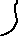 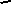 質問日令和６年３月１日５番令和６年３月１日５番発言の種別　・代表質問　　・一般質問　・一般質問　・一般質問発　　言　　の　　要　　旨発　　言　　の　　要　　旨発　　言　　の　　要　　旨発　　言　　の　　要　　旨答弁を求める者項　　　目内　　　　　　　　容内　　　　　　　　容内　　　　　　　　容答弁を求める者生野工業高校の跡地活用について・生野工業高校の跡地を活用した防災力強化への取組みについて伺う。・○○に関する今後の取組みについて伺う。・生野工業高校の跡地を活用した防災力強化への取組みについて伺う。・○○に関する今後の取組みについて伺う。・生野工業高校の跡地を活用した防災力強化への取組みについて伺う。・○○に関する今後の取組みについて伺う。谷口都市整備部長災害時の府有施設の活用方法について・災害対策に備える府有施設の活用方法について伺う。・災害対策に備える府有施設の活用方法について伺う。・災害対策に備える府有施設の活用方法について伺う。大中危機管理監大阪わかば高校について①大阪わかば高校における外国から渡日した生徒の受入れの拡大について伺う。①大阪わかば高校における外国から渡日した生徒の受入れの拡大について伺う。①大阪わかば高校における外国から渡日した生徒の受入れの拡大について伺う。橋本教育長大阪わかば高校について②大阪わかば高校の建替え検討の時期と生野支援学校と併設することの効果について伺う。②大阪わかば高校の建替え検討の時期と生野支援学校と併設することの効果について伺う。②大阪わかば高校の建替え検討の時期と生野支援学校と併設することの効果について伺う。橋本教育長大阪わかば高校について③両校に対してガバナンスを効かせる運営体制について伺う。③両校に対してガバナンスを効かせる運営体制について伺う。③両校に対してガバナンスを効かせる運営体制について伺う。橋本教育長今後の公私高校の切磋琢磨について①今後の普通科高校のあり方について伺う。①今後の普通科高校のあり方について伺う。①今後の普通科高校のあり方について伺う。橋本教育長今後の公私高校の切磋琢磨について②今後の志願者、保護者目線での入学者選抜のあり方について伺う。②今後の志願者、保護者目線での入学者選抜のあり方について伺う。②今後の志願者、保護者目線での入学者選抜のあり方について伺う。橋本教育長太陽の塔の世界遺産登録について・太陽の塔の世界遺産登録に向けた取組みについて伺う。・太陽の塔の世界遺産登録に向けた取組みについて伺う。・太陽の塔の世界遺産登録に向けた取組みについて伺う。江島府民文化部長